ZP-669/22	Radom, dnia 28.04.2022r.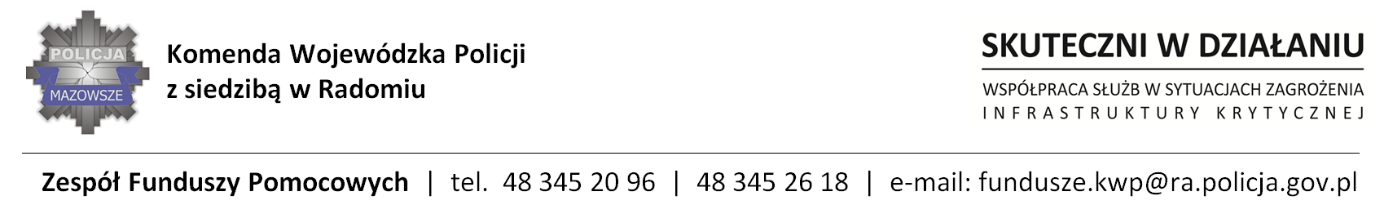 	WYKONAWCYInformacja z otwarcia ofertPrzedmiot zamówienia:   Świadczenie usług hotelarskich, konferencyjnych i restauracyjnych organizowanych przez Komendę Wojewódzką Policji z siedzibą w Radomiu w ramach projektu „Skuteczni w działaniu – współpraca służb w sytuacjach zagrożenia infrastruktury krytycznej” współfinansowanego ze środków Funduszu Bezpieczeństwa Wewnętrznego oraz projektu „Policyjna Akademia Bezpiecznego Konsumenta” (II edycja) współfinansowanego przez Narodowy Bank Polski    Nr spr. 17/22Zamawiający - Komenda Wojewódzka Policji z siedzibą w Radomiu, działając na podstawie art. 222  ust. 5 ustawy z dnia 11 września 2019r. Prawo zamówień publicznych ( Dz. U. z 2021r. poz. 1129 i 1598 ) informuje, iż w wyznaczonym przez Zamawiającego terminie tj. do dnia 28.04.2022r., do godziny 10:00 – wpłynęło 2  oferty w przedmiotowym postępowaniu prowadzonym za pośrednictwem platformazapupowa.pl pod adresem: https://platformazakupowa.pl/pn/kwp_radom (ID 602754)       Nazwy albo imiona i nazwiska oraz siedziby lub miejsca prowadzonej działalności gospodarczej albo miejsca zamieszkania Wykonawców, których oferty zostały otwarte, ceny lub koszty zawarte w ofertach:Oferta nr 1Modern Events Magdalena Gęcaul. Nowy Świat 26/800-373 WarszawaZadanie nr 1- 57 695,00 zł bruttoZadanie nr 2 – 21 841,00 zł brutto Oferta nr 2 Silver-bird Events Natalia Gołąb Ul. Sobieskiego 258-500 Jelenia Góra Zadanie nr 1- 55 800,00 zł  bruttoZadanie nr 2 – 14 450,00 zł brutto Zamawiający przeznaczył na realizację zamówienia:Zadanie nr 1 49.900,00 zł bruttoZadanie nr 2- 19.800,00 zł brutto        Z poważaniemKIEROWNIK								Sekcji Zamówien Publicznych								        KWP zs. w Radomiu									Justyna KowalskaInformację z otwarcia ofert opublikowano na platformie zakupowej Open Nexus, pod adresem www.platformazaqkupowa.pl/pn/kwp_radom w dniu  28.04.2022rOpr. E.P.G